проект                                                                        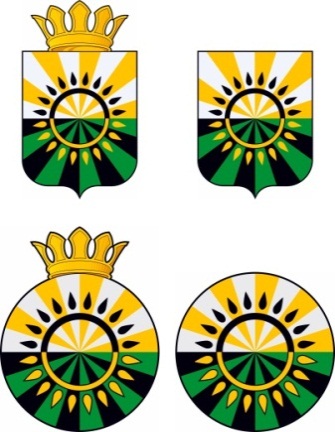 АДМИНИСТРАЦИЯ ГРОЗНЕНСКОГО МУНИЦИПАЛЬНОГО РАЙОНА  ЧЕЧЕНСКОЙ РЕСПУБЛИКИ(АДМИНИСТРАЦИЯ ГРОЗНЕНСКОГО МУНИЦИПАЛЬНОГО РАЙОНА)НОХЧИЙН РЕСПУБЛИКИН СОЬЛЖА-ГIАЛИН МУНИЦИПАЛЬНИК1ОШТАН АДМИНИСТРАЦИ(СОЬЛЖА-ГIАЛИН МУНИЦИПАЛЬНИ К1ОШТАН АДМИНИСТРАЦИ)Р А С П О Р Я Ж Е Н И Е_22_01_2020_            					                                                №10с. Толстой-Юрт                            	О внесении изменений в распоряжение главыадминистрации Грозненского муниципального районаот 24.12.2012 г. № 534 «Об образовании избирательных участков, участков референдумов на территории Грозненскогомуниципального района» в связи с изменением границ Грозненского муниципального районаВ соответствии с пунктом 2, подпунктом «а» пункта 2.1 статьи 19 Федерального закона от 12 июня 2002 года № 67-ФЗ «Об основных гарантиях избирательных прав и права на участие в референдуме граждан Российской Федерации», а также на основании  статьи 1, пунктов 1, 2 и 3 статьи 2 Закона Чеченской Республики от 19.09.2019 года № 41-РЗ «О преобразовании, изменении границ отдельных муниципальных образований Чеченской Республики и внесении изменений в некоторые законодательные акты Чеченской Республики»: Исключить из состава избирательных участков, участков референдума, образованных на территории Грозненского муниципального района, следующие избирательные участки:- с. Комсомольское, избирательные участки: № 77, № 78, № 462;- с. Пригородное, избирательный участок № 79;- пос. Гикало, избирательный участок № 80;- с. Чечен-Аул, избирательные участки: № 81, № 82;- с. Старые-Атаги, избирательные участки; № 83, № 84, № 85;- с. Лаха-Варанды, избирательный участок № 86;- с. Чишки, избирательные участки: № 87, № 461;- с. Дачу-Борзой, избирательный участок № 88;- с. Ярыш-Марды, избирательный участок № 102;- с. Кулары, избирательный участок № 89.2. Изложить приложение к распоряжению администрации Грозненского муниципального района от  24.12.2012 г. № 534 «Об образовании избирательных участков, участков референдумов на территории Грозненского муниципального района» в новой редакции в соответствии с приложением к настоящему распоряжению.3. Направить копию настоящего распоряжения в Избирательную комиссию Чеченской Республики и территориальную избирательную комиссию Грозненского района.4. Опубликовать настоящее распоряжение в районном сетевом издании «Зов земли» (www.zovzemli.ru) и разместить на официальном сайте администрации Грозненского муниципального района в сети «Интернет» (www.grozraion.ru).5. Контроль за исполнением настоящего распоряжения оставляю за собой.Глава администрации						      		        Р.И. Абазов                                                         		Приложение                                                          		к распоряжению главы администрации                                                         		Грозненского муниципального района                                                     		от__22_01_2020г.________	№10СПИСОКизбирательных участков, участков референдума на территории Грозненского муниципального районаИзбирательный участок, участок референдума № 65В границах с. Кень-Юрт Участковая избирательная комиссия и помещение для голосования находится в здании СОШ с. Кень-Юрт, ул. Южная, 6.2. Избирательный участок, участок референдума № 66 В границах с. Терское.Участковая избирательная комиссия и помещение для голосования находится в здании ДК с. Терское, ул. Подгорная, 32а.3. Избирательный участок, участок референдума № 67В границах пос. Газгородок.Участковая избирательная комиссия и помещение для голосования находятся в здании ДК пос. Газгородок, ул. Строителей, 28.4. Избирательный участок, участок референдума № 68В границах с. ПравобережноеУчастковая избирательная комиссия и помещение для голосования находится в здании ДК с. Правобережное, ул. А.Кадырова, 3а.5. Избирательный участок, участок референдума № 69В границах с. Виноградное.Участковая избирательная комиссия и помещение для голосования находятся в здании администрации с. Виноградное, ул. Ленина, 50а.6. Избирательный участок, участок референдума № 70В границах с. Толстой-Юрт:ул. Береговая, Шевченко, Мельничная, Ленина, Курганная, Суворова, Дружбы народов, Нурадилова, Т. Шевченко, Элеваторная, Молодежная, Олимпийская, А.Мамакаева, Западная, Есенина, Л. Н. Толстого, Лермонтова, А. Шерипова , ул. Кадырова с 1 – 93 (нечетна сторона), ул. Красноармейская с 2 – 54 (четная сторона), Гайрбекова, Хрущева, Предгорная. Жукова.Участковая избирательная комиссия и помещение для голосования находится в здании ДК с. Толстой-Юрт, ул. Кадырова, 10.7. Избирательный участок, участок референдума № 71 В границах с. Толстой-Юрт: ул. Красноармейская с 1-59 (нечетная сторона), А.А.Лалаева, Поселочная, А.Кадырова с 2 – 68 (четная сторона), Староюртовская, Т.Чермоева, А.Айдамирова, М.Висаитова, Первомайская, Шоссейная, Цветочная, Рассветная, Садовая, Зеленая, Угловая, Нефтяников, Кирпичная, Северная, Ю.Гагарина, Цветная, Рубиновая, Виноградная, Зерновая, Янтарная, Спокойная, поселки 1,2,3,4, ул. Лесная, включая п. Набережный.Участковая избирательная комиссия и помещение для голосования находится в здании СОШ№2 с. Толстой-Юрт, пос.№2, 16.8. Избирательный участок, участок референдума № 72В границах ст. Горячеисточненская.Участковая избирательная комиссия и помещение для голосования находятся в задании СОШ ст. Горячеисточненская, ул. Горячеводская, 19.9. Избирательный участок, участок референдума № 73В границах ст. Петропавловская.Участковая избирательная комиссия и помещение для голосования находятся в здании администрации ст. Петропавловская, ул. Нагорная, 2.10. Избирательный участок, участок референдума № 74В границах ст. Ильиновская.Участковая избирательная комиссия и помещение для голосования находятся в здании СОШ ст. Ильиновская, ул. Октябрьская, 1.11. Избирательный участок, участок референдума № 75В границах с. Беркат-Юрт.Участковая избирательная комиссия и помещение для голосования находятся в здании СОШ с. Беркат-Юрт, ул. Школьная, 42.12. Избирательный участок, участок референдума № 76В границах с. Центорой-Юрт.Участковая избирательная комиссия и помещение для голосования находятся в здании СОШ с. Центорой-Юрт, ул. Возрождения, 35.13. Избирательный участок, участок референдума № 90В границах с. Алхан-Кала: западная сторона улиц: Дзержинского (1-83 нечетные, 2-90 четные), Кирова (1-71 нечетные, 2-86 четные), Партизанская (1-49 нечетные, 2-58 четные), Ленина (1-57 нечетные, 2-74 четные), Нурадилова (1-47 нечетные, 2-52 четные), А.Шерипова (1-53 нечетные, 2-44 четные), им. Ж.Баиева(Комсомольская) (1-63 нечетные, 2-62 четные), Ж/дорожная (1-43), Свободы, Новая пос. ДОКа, дома ЛПХ, пер. Мостовой, пер. Фрунзе, пер. Жданова,пл.Советская,ул.Шоссейная,ул.Х.Мусаева,ул.А.Х.ХутуеваУчастковая избирательная комиссия и помещение для голосования находится в здании СОШ №1 с. Алхан-Кала, ул. Нурадилова, 56.14. Избирательный участок, участок референдума № 91В границах с. Алхан-Кала: восточная сторона улиц: Хасбулатова, Дзержинского (85-133 нечетные, 92-146 четные), Кирова (73-125 нечетные, 88-134 четные), Партизанская (51-97 нечетные, 60-102 четные), Ленина (59-119 нечетные, 76-146 четные), Нурадилова (49-101 нечетные, 54-100 четные), А.Шерипова (55-137 нечетные, 46-134 четные), им.Ж.Баиева (Комсомольская) (64-158 четные, 65-169 нечетные), Ж/дорожная (44-90), пер. Кооперативный, пер. Грозненский, пер. Восточный, пер. Школьный, пер. Пролетарский, А.Мамакаева, Р.Эзерханова, А-К.Элимбаева, участковая избирательная комиссия и помещение для голосования находится в здании СОШ № 2 с. Алхан-Кала ул. А.Шерипова, 92.15. Избирательный участок, участок референдума № 92 В границах с. Алхан-Кала: ул. Элеваторная, Сунженская, ст. пос. ДОКа, Короткая, Крайняя, Береговая, Луговая, Октябрьская, Х.Адаева, Совхозная, Степная, С-Х.Эжиева, М.М.Сусуркаева, Ш.Увайсаева, У.Ибрагимова, Вокзальная, Мира, Стадионная, Н.Альмурзаева, Р.Газиева, Ш.Дачаева, Первомайская, ул.Братьев Увайсаевых, Ю.Цуева, З.Калиева, У.Исраилова, М.Исраилова С.Эдильгириева.Участковая избирательная комиссия и помещение для голосования находится в здании СОШ №3 с. Алхан-Кала, ул. Мира, 29а.16. Избирательный участок, участок референдума № 93В границах с. Октябрьское, Красностепновское.Участковая избирательная комиссия и помещение для голосования находятся в здании СОШ с. Октябрьское, ул. Советская, 1а.17. Избирательный участок, участок референдума № 94В границах с. Побединское.Участковая избирательная комиссия и помещение для голосования находятся в здании СОШ с. Побединское, пер. Школьный, 1.18. Избирательный участок, участок референдума № 95В границах с. Радужное и с. Гунюшки.Участковая избирательная комиссия и помещение для голосования находятся в здании СОШ с. Радужное, ул. Шоссейная, 17.19. Избирательный участок, участок референдума № 96В границах пос. Долинский.Участковая избирательная комиссия и помещение для голосования находятся в здании СОШ пос. Долинский, ул. Молодежная, 1.20. Избирательный участок, участок референдума № 97В границах с. Керла-Юрт и пос. Бартхой.Участковая избирательная комиссия и помещение для голосования находятся в здании СОШ с. Керла-Юрт, пер. Школьный, 4.21. Избирательный участок, участок референдума № 98В границах с. Нагорное и пос. Майский.Участковая избирательная комиссия и помещение для голосования находятся в здании СОШ с. Нагорное, ул. Тракторная, 1.22. Избирательный участок, участок референдума № 99В границах ст. Первомайская:ул. Первомайская (1-127) нечетная сторона, ул. А.Шерипова, ул. Кирова, ул. Маяковского, ул. Школьная, ул. Советская, ул. Волчанского, ул. Октябрьское (30-58) четная сторона и (35-53) нечетная сторона, ул. Ворошилова (44-82) четная сторона, пер. Первомайский (13-23) нечетная сторона и (16-24) четная сторона, пер. Ульяновский, пер. Грибоедова, ул. Лермонтова.	- Участковая избирательная комиссия и помещения для голосования находятся в здании СОШ ст. Первомайская ул. Ворошилова, 3. 23. Избирательный участок, участок референдума № 100В границах с. Пролетарское.Участковая избирательная комиссия и помещение для голосования находятся в здании СОШ с. Пролетарское, ул. 50-лет Октября, 14а.24. Избирательный участок, участок референдума № 101В границах с. Садовое, пос. Дружбы.Участковая избирательная комиссия и помещение для голосования находятся в здании СОШ с. Садовое, ул. Черкасская, 35.25. Избирательный участок, участок референдума № 435 В границах с. Первомайская:ул. Первомайская (2-170) четная сторона и (129-175) нечетная сторона, ул.Ленина, ул. Калинина, ул. Лесная, ул. Молодежная, ул. Садовая, ул. Гагарина, ул. Водоканальная, ул. Октябрьская (2-28) четная сторона и (1- 33) нечетная сторона, ул. Ворошилова (2-42) четная сторона и (1-33) нечетная сторона, ул. Тихая, пер. Первомайский (1-11) нечетная сторона и (2-14) четная сторона, пер. Короткий, пер. Пролетарский, пер. Пушкина, пер. Комсомольский, пер. Пионерский.- Участковая избирательная комиссия и помещения для голосования находятся в здании ДК ст. Первомайская ул. Первомайская, 57а.26. Избирательный участок, участок референдума № 463В границах с. Красностепновское.Участковая избирательная комиссия и помещение для голосования находятся в здании МБОУ НОШ по адресу: ЧР, Грозненский район, с. Красностепновское, ул. Рабочая, дом 9»;27. Избирательный участок, участок референдума № 464В границах пос. Майский.Участковая избирательная комиссия и помещение для голосования находятся в здании частного дома по адресу: ЧР, Грозненский район, пос. Майский, дом 19, квартира 1;28. Избирательный участок, участок референдума № 465В границах пос. Бартхой.Участковая избирательная комиссия и помещение для голосования находятся в здании МБОУ ООШ по адресу: ЧР, Грозненский район, пос. Бартхой, ул. Трудовая, дом 2в.Проект вносит: 			А.С. Салтаматов			- начальник отдела организационной работы и контроля;Проект визирует:		Э.В. Минкаилова			- юрист администрации;Согласовано:			К.Х. Дабиева			- зам. главы-управделами администрации;